Ajaktömítés LD 100Csomagolási egység: 1 darabVálaszték: K
Termékszám: 0175.0270Gyártó: MAICO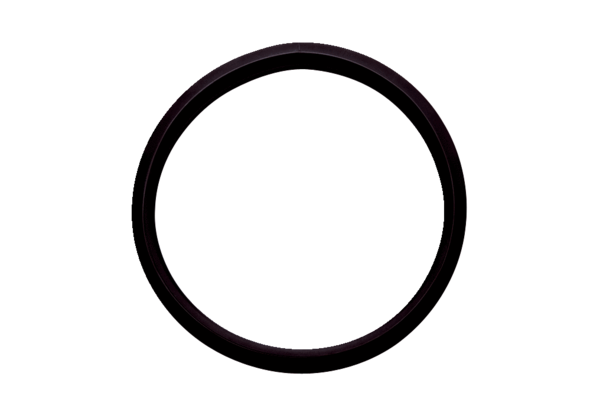 